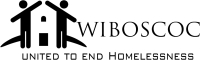 WIBOSCOC BOARD MEETINGFebruary 23, 2016Go To MeetingBoard members present:  Debbie Bushman, Jeanette Petts, Jeanne Semb, Joana Hemschemeyer, Lu Scheer, Millie Rounsville, Jesse Dirkman, Tony Gibart, Gai Lorenzen and Robyn ThibadoExcused:  Renee Greenland and Jerome MartinStaff: Carrie PoserMeeting was called to order at 1:04 pm Approval of January minutes:  1st by Debbie	2nd by Millie, all approved.Fiscal Business:  Millie reported that she did not have a financial report.      Website Expense:  We have been talking about having an interactive map on the BOS COC Website that would link people with local continua’s.  We would have to purchase I-Map and there is a onetime fee of $589 and this will be unlimited.   Joana made a motion to approve this purchase.  Debbie Bushman 2nd it and all approved.   Debit Card:  Robyn reported that she had gotten a debit card for our account, because the Holiday Inn in Stevens Point was requiring a card for the costs of the February meeting.  Millie reported that we didn’t get a credit card for the BOS COC because the bank required someone’s social security number.  We discussed this and decided that the debit card will be cancelled.  Millie will check with the bank regarding this issue and our options and will report back.  Bylaw Proposed Change for May vote:  Robyn reported that we need to discuss Section 5.  Service Area.  We don’t want to limit ourselves with the new language, so we want to keep it as vague as possible.  Gai stated that you do not have to have a service area listed in the by-laws.  Millie made a motion that Section 5 should read “The Corporation represents a defined, non-overlapping geographical area and that the geographical area may include counties that border WI.”  More discussion was had.  Millie amended her motion to “Delete Section 5. Service Area”.  Jesse 2nd and all approved.  We also discussed Article IX Amendment of Bylaws.  Tony will propose a change at the meeting in May.    ETH Certification:  Carrie reported that there will be some changes this year.  Some of those changes will include the assurances and to make sure that local continua’s are making decisions with community involvement.  The board decided to approve the current form that was used last year and for Carrie to make any changes that needs to be done from the Division of Energy, Housing and Community Resources (DEHCR).  Carrie will flag any applications that there are issues with and they will be discussed with the board.  State THP Application:  Carrie reported that our application is going to need to match the one from DEHCR.  Jeanne made a motion to apply for these funds again.  Jeanette 2nd and all approved.  The scoring process will remain the same this year.  Carrie was looking for volunteers to help score the applications.  Gai and Debbie volunteered and will be doing this with Carrie.  Scoring Tool Feedback:  Carrie reported that it is time to review the board scoring tool and obtain comments from the membership.  This will be sent out to the membership with the deadline for comments being Marcy 31 at 5:00 pm.  SOAR Grant Writing Proposal:  The SOAR Committee met and they would like to start writing grants to support & expand the SOAR programs throughout the state.  The board decided that we would be amenable to being the applicant/fiscal agent and would review each potential grant.  Carrie will get more information and we will discuss it at a future board meeting.  COC Coordinator Update:   No one had questions.  Committee Reports:  These were skipped due to time.  COC Application Follow-up:  Robyn reported that we really need to start looking at the last NOFA application and start working on some of the things that we will be required to do.  February Meeting Feedback:  There were only a handful of surveys that were completed.  Carrie will send out a reminder for people to complete the meeting survey.  May Quarterly Meeting Agenda:  Send Carrie any ideas for speakers, topics, etc. Motion by Millie to adjourn. Second by Lu.  The motion carried.